Publicado en Pamplona el 24/09/2018 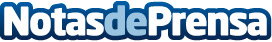 Construcciones Ardanaz fomenta la sostenibilidad con el estándar de construcción PassivhausLa empresa familiar de reformas integrales e interiorismo de Pamplona está apostando fuerte por el estándar de construcción Passivhaus basado en el uso sostenible de las energíasDatos de contacto:Ana MariaNota de prensa publicada en: https://www.notasdeprensa.es/construcciones-ardanaz-fomenta-la Categorias: Nacional Bricolaje Navarra Ecología Construcción y Materiales http://www.notasdeprensa.es